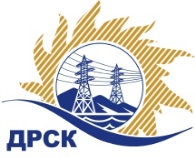 Акционерное Общество«Дальневосточная распределительная сетевая  компания»ПРОТОКОЛ № 726/УКС-Рзаседания Закупочной комиссии по рассмотрению заявок по открытому электронному запросу предложений на право заключения договора на выполнение работ  «Мероприятия по строительству и реконструкции для технологического присоединения потребителей (в том числе ПИР) на территории СП ЦЭС для нужд филиала "ХЭС" (с. Осиновая речка, с.Федоровка, с.Корсаково)»Способ и предмет закупки: открытый электронный запрос предложений  на право заключения Договора на выполнение работ «Мероприятия по строительству и реконструкции для технологического присоединения потребителей (в том числе ПИР) на территории СП ЦЭС для нужд филиала "ХЭС" (с. Осиновая речка, с.Федоровка, с.Корсаково)», закупка 2667 р. 2.1.1 ГКПЗ 2016 г.ПРИСУТСТВОВАЛИ:  члены постоянно действующей Закупочной комиссии 2-го уровня АО «ДРСК» .ВОПРОСЫ, ВЫНОСИМЫЕ НА РАССМОТРЕНИЕ ЗАКУПОЧНОЙ КОМИССИИ: О  рассмотрении результатов оценки заявок Участников.Об отклонении заявки АО «ВСЭСС»О признании заявок соответствующими условиям Документации о закупке.О предварительной ранжировке заявок.О проведении переторжкиРЕШИЛИ:По вопросу № 1Признать объем полученной информации достаточным для принятия решения.Утвердить цены, полученные на процедуре вскрытия конвертов с заявками участников открытого запроса предложений.По вопросу № 2Отклонить заявку Участника АО «ВСЭСС» от дальнейшего рассмотрения как несоответствующую требованиям пп. «а» п. 2.8.2.5; п.  4.2.2 Документации о закупке и п.4 Извещения о закупке.По вопросу № 3Признать заявки ООО "ДТЭН" (680000, Россия, Хабаровский край, г. Хабаровск, ул. Ким-Ю-Чена, д. 4, оф. 43), ООО "ЭТК Энерготранс" (680054, г. Хабаровск, ул. Трехгорная 8), ООО "ДальЭнергоТехСтрой" (680007, Россия, Хабаровский край, г. Хабаровск, пер. Трубный, д. 14, корп. 2, оф. 33), ООО "Актис Капитал" (680007, Хабаровский край, г. Хабаровск, ул. Волочаевская, д. 8, литер Щ, оф. 11), ООО "Амур-ЭП" (680032, Хабаровский край, г. Хабаровск, пр-кт 60 лет Октября, 128 А) соответствующими условиям Документации о закупке и принять их к дальнейшему рассмотрению.По вопросу № 4Утвердить предварительную ранжировку заявок Участников:По вопросу № 5 Провести переторжку. Допустить к участию в переторжке заявки следующих участников: ООО "ДТЭН" (680000, Россия, Хабаровский край, г. Хабаровск, ул. Ким-Ю-Чена, д. 4, оф. 43), ООО "ЭТК Энерготранс" (680054, г. Хабаровск, ул. Трехгорная 8), ООО "ДальЭнергоТехСтрой" (680007, Россия, Хабаровский край, г. Хабаровск, пер. Трубный, д. 14, корп. 2, оф. 33), ООО "Актис Капитал" (680007, Хабаровский край, г. Хабаровск, ул. Волочаевская, д. 8, литер Щ, оф. 11), ООО "Амур-ЭП" (680032, Хабаровский край, г. Хабаровск, пр-кт 60 лет Октября, 128 А).Определить форму переторжки: заочная.Назначить переторжку на 11.10.2016 в 14:00 час. (благовещенского времени).Место проведения переторжки: ЭТП b2b-energo.Ответственному секретарю Закупочной комиссии уведомить участников, приглашенных к участию в переторжке, о принятом комиссией решенииИсп. Коротаева Т.В.Тел. (4162) 397-205г. Благовещенск« 10» октября 2016№Наименование участника и его адрес Цена заявки на участие в закупке1ООО "ДТЭН" (680000, Россия, Хабаровский край, г. Хабаровск, ул. Ким-Ю-Чена, д. 4, оф. 43)7 400 000,00 руб. без учета НДС 8 732 000,00 руб. с учетом НДС2ООО "ЭТК Энерготранс" (680054, г. Хабаровск, ул. Трехгорная 8)7 449 000,00 руб. без учета НДС 8 789 820,00 руб. с учетом НДС 3ООО "ДальЭнергоТехСтрой" (680007, Россия, Хабаровский край, г. Хабаровск, пер. Трубный, д. 14, корп. 2, оф. 33)7 650 000,00 руб. без учета НДС 9 027 000,00 руб. с учетом НДС 4ООО "Актис Капитал" (680007, Хабаровский край, г. Хабаровск, ул. Волочаевская, д. 8, литер Щ, оф. 11)7 810 000,00 руб. без учета НДС 9 215 800,00 руб. с учетом НДС 5АО «ВСЭСС» (Россия, г. Хабаровск, ул. Тихоокеанская, 165, 680042)8 134 000,00 руб. без учета НДС 9 598 120,00 руб. с учетом  НДС 6ООО "Амур-ЭП" (680032, Хабаровский край, г. Хабаровск, пр-кт 60 лет Октября, 128 А)8 148 853,00 руб. без учета НДС 9 615 646,54 руб. с учетом НДС Основания для отклоненияУчастник не является субъектом малого и среднего предпринимательства, так как сведения о нем отсутствуют в едином реестре субъектов малого и среднего предпринимательства, в соответствии с Федеральным законом Российской Федерации от 24.07.2007 №209-ФЗ «О развитии малого и среднего предпринимательства в Российской Федерации».Место в предварительной ранжировкеНаименование участника и его адресЦена заявки на участие в закупке без НДС, руб.Балл по неценовой предпочтительности1 местоООО "ДТЭН" (680000, Россия, Хабаровский край, г. Хабаровск, ул. Ким-Ю-Чена, д. 4, оф. 43)7 400 000,00 3,512 местоООО "Актис Капитал" (680007, Хабаровский край, г. Хабаровск, ул. Волочаевская, д. 8, литер Щ, оф. 11)7 810 000,00  3,303 местоООО "Амур-ЭП" (680032, Хабаровский край, г. Хабаровск, пр-кт 60 лет Октября, 128 А)8 148 853,00  3,094 местоООО "ЭТК Энерготранс" (680054, г. Хабаровск, ул. Трехгорная 8)7 449 000,00  2,465 местоООО "ДальЭнергоТехСтрой" (680007, Россия, Хабаровский край, г. Хабаровск, пер. Трубный, д. 14, корп. 2, оф. 33)7 650 000,00  2,46Ответственный секретарь Закупочной комиссии  2 уровня АО «ДРСК»____________________М.Г. Елисеева